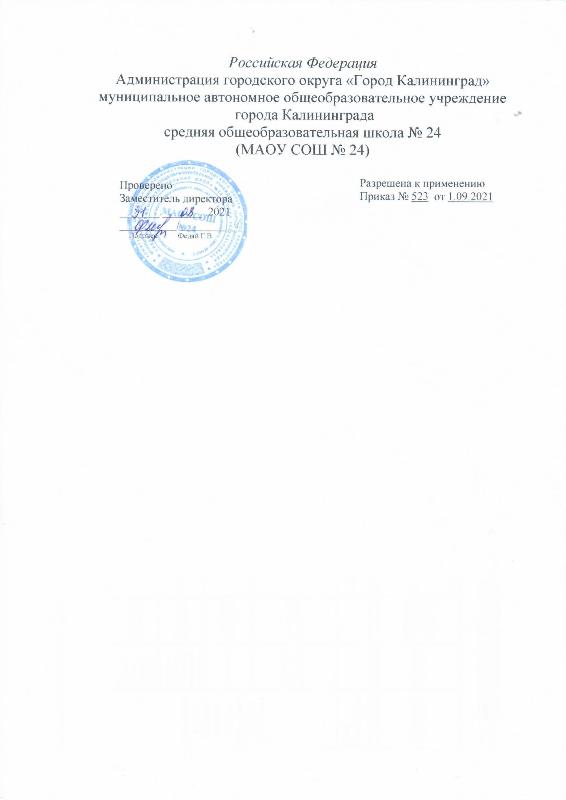 Рабочая программа«Литература» базовый уровень, 9 класс/адаптированная на основе Примерной программы «Литература»; УМК под ред. В.Я.Коровиной и др./                    Составитель:                                                                   Маркова Н.В., учитель русского языка                                                                                 и литературы МАОУ СОШ №24,                                                                     соответствие занимаемой должности                                                             Калининград   2021Планируемые результаты освоения учебного материала по литературе Личностные результаты:воспитание российской гражданской идентичности: патриотизма, любви и уважения к Отечеству, чувства гордости за свою родину, прошлое и настоящее многонационального народа России, осознание своей этнической принадлежности, знание истории, языка, культуры своего народа, своего края, основ культурного наследия народов России и человечества, усвоение гуманистических, демократических и традиционных ценностей многонационального российского общества, воспитание чувства ответственности и долга перед родиной;формирование ответственного отношения к учению, готовности и способности учащихся к саморазвитию и самообразованию на основе мотивации к обучению и познанию;формирование целостного мировоззрения, соответствующего современному уровню развития науки и общественной практики, учитывающего социальное, культурное, языковое, духовное многообразие современного мира;формирование осознанного, уважительного и доброжелательного отношения к другому человеку, его мнению, мировоззрению, культуре, языку, вере, гражданской позиции, к истории, культуре, вере, традициям, языкам, ценностям народов России и мира, готовности и способности вести диалог с другими людьми и достигать с ними взаимопонимания;осознание социальных норм, правил поведения, ролей и форм социальной жизни в группах и сообществах, участие в школьном самоуправлении; развитие морального сознания и компетентности в решении моральных проблем на основе личностного выбора, формирование нравственных чувств и нравственного поведения, осознанного и ответственного отношения к своим поступкам;формирование коммуникативной компетенции в общении и сотрудничестве со старшими, сверстниками, младшими в процессе образовательной, общественно полезной, учебно-исследовательской, творческой и других видов  деятельности;формирование основ экологической культуры на основе признания ценности жизни во всех её проявлениях и необходимости ответственного, бережного отношения к окружающей среде;осознание значения семьи в жизни человека и общества, принятие ценности семейной жизни, уважительное и заботливое отношение ко всем членам семьи;развитие эстетического сознания через освоение художественного наследия народов России и мира, творческой деятельности эстетического характера.Метапредметные результаты.умение самостоятельно определять цели своего обучения, ставить и формулировать для себя новые задачи в учебе и познавательной деятельности, развивать мотивы и интересы своей познавательной деятельности;умение самостоятельно планировать пути достижения цели, в том числе альтернативные, осознанно выбирать наиболее эффективные пути решения  образовательных задач;умение соотносить свои действия с планируемыми результатами, осуществлять контроль своей деятельности в процессе достижения результата, определять способы действия в рамках предложенных условий, умение корректировать свои действия в соответствии с меняющимися условиями;умение оценивать правильность выполнения учебной задачи, собственные возможности её решения;владение основами самоконтроля, самооценки, принятия решений и осуществления осознанного выбора в учебной и познавательной деятельности;умение определять понятия, создавать обобщения, устанавливать аналогии, классифицировать, самостоятельно выбирать основания и критерии для классификации, устанавливать причинно-следственные связи, строить логическое рассуждение, умозаключение ( индуктивное, дедуктивное и по аналогии) и делать выводы;умение создавать, применять и преобразовывать знаки и символы, модели, схемы для решения учебных и познавательных задач;смысловое чтение;умение организовывать учебное сотрудничество и совместную деятельность с учителем и сверстниками, работать индивидуально и в группе: находить общее решение и разрешать конфликты на основе согласования позиций и учета интересов, формулировать, аргументировать и отстаивать  своё мнение;умение осознанно использовать речевые средства в соответствии  с задачей коммуникации, для выражения своих чувств, мыслей и потребностей, планирования и регуляции своей деятельности, владение устной и письменной речью;формирование и развитие компетентности в области использования информационно-коммуникационных технологий.Предметные результаты.Учащиеся должны знать:авторов и содержание изученных художественных произведений;основные теоретико-литературные понятия:  литература как искусство слова, роды литературы, жанры литературы ( ода, послание, элегия, эпиграмма, повесть, роман, притча, поэма, рассказ, трагедия, драма комедия), литературные ритм, рифма, способы рифмовки, стихотворные размеры , силлабо-тоническая и тоническая система стихосложения,  средства выразительности: аллитерация, звукопись, сравнение, гипербола, эпитет, метафора, композиция произведения, портрет, пейзаж, лирическое отступление литературный герой, герой- повествователь, лирический герой, сюжет,   автобиографичность литературного произведения (развитие представления), фольклоризм литературы, психологизм, литературный тип, художественная деталь, гротеск, ирония, сатира и юмор как виды комического, фантастика в произведении, тема и идея произведения,  публицистика, литературная критика.Учащиеся должны пониматьпроблему изученного произведения;связь литературного произведения с эпохой его написания, вневременные нравственные ценности, заложенные в нем;духовно-нравственные ценности русской литературы и культуры, отличие и общее с духовно-нравственными ценностями других народов; образную природу литературы как явления словесного искусства, эстетически воспринимать произведения литературы;эстетическую функцию русского слова, роль изобразительно-выразительных средств в создании произведений.Учащиеся должны уметь:уметь  анализировать произведение: определять принадлежность к одному из литературных родов и жанров, понимать и формулировать тему, идею произведения, характеризовать героев произведения, сопоставлять их с героями других произведений;определять в произведении элементы сюжета, композиции, изобразительно-выразительных средств языка, понимать их роль в раскрытии идейно-художественного содержания произведения, владеть элементарной литературоведческой терминологией при анализе литературного произведения;видеть связь между различными видами искусства и использовать их сопоставление;определять авторскую позицию в произведении;формулировать собственное отношение к изученному произведению, давать оценку;выразительно читать тексты разных типов;воспринимать на слух литературные произведения разных жанров, адекватно понимать их;уметь пересказывать прозаические произведения и их отрывки с использованием образных средств русского языка и цитат из текста;отвечать на вопросы по прочитанному тексту, создавать устные монологические высказывания разного типа, вести диалог;создавать сочинение-рассуждение по изучаемому литературному произведению, создавать собственные сочинения на темы, связанные с тематикой, проблематикой изучаемых произведений, создавать творческие работы разных жанров, рефераты на литературные и общекультурные темы.СОДЕРЖАНИЕ ТЕМ УЧЕБНОГО КУРСАВведениеЗначение художественной литературы   Формирование потребности общения с искусством, возникновение и развитие творческой     читательской самостоятельности.Теория литературы. Литература как искусство слова (углубление представлений). ИЗ ДРЕВНЕРУССКОЙ  ЛИТЕРАТУРЫБеседа о древнерусской литературе. Самобытный характер древнерусской литературы. Богатство и разнообразие жанров.«Слово о полку Игореве». История открытия памятника, проблема авторства. Художественные особенности произведения. Значение «Слова...» для русской литературы последующих веков.Теория литературы. Слово как жанр древнерусской литературы.ИЗ  ЛИТЕРАТУРЫ  XVIII   ВЕКАХарактеристика русской литературы XVIII века. Гражданский пафос русского классицизма.Михаил Васильевич Ломоносов. Жизнь и творчество. Ученый, поэт, реформатор русского литературного языка и стиха. «Вечернее размышление о Божием величестве при случае великого северного сияния», «Ода на день восшествия на Всероссийский престол ея Величества государыни Императрицы Елисаветы Петровны 1747 года». Прославление Родины, мира, науки и просвещения в произведениях Ломоносова.Теория литературы. Ода как жанр лирической поэзии.Гавриил Романович Державин. Жизнь и творчество. (Обзор.)«Властителям и судиям». Тема несправедливости сильных мира сего. «Высокий» слог и ораторские, декламационные интонации.«Памятник». Традиции Горация. Мысль о бессмертии поэта. «Забавный русский слог» Державина и его особенности. Оценка в стихотворении собственного поэтического новаторства.Николай Михайлович Карамзин. Слово о писателе.Повесть «Бедная Лиза», стихотворение «Осень». Сентиментализм. Утверждение общечеловеческих ценностей в повести «Бедная Лиза». Главные герои повести. Внимание писателя к внутреннему миру героини. Новые черты русской литературы.Теория литературы. Сентиментализм (начальные представления).ИЗ   РУССКОЙ  ЛИТЕРАТУРЫ  XIX  ВЕКАБеседа об авторах и произведениях, определивших лицо литературы XIX века. Поэзия, проза, драматургия XIX века в русской критике, публицистике, мемуарной литературе.Василий Андреевич Жуковский. Жизнь и творчество. (Обзор.)«Море». Романтический образ моря.«Невыразимое». Границы выразимого. Возможности поэтического языка и трудности, встающие на пути поэта. Отношение романтика к слову.«Светлана». Жанр баллады в творчестве Жуковского: сюжетность, фантастика, фольклорное начало, атмосфера тайны и символика сна, пугающий пейзаж, роковые предсказания и приметы, утренние и вечерние сумерки как граница ночи и дня, мотивы дороги и смерти. Баллада «Светлана» — пример преображения традиционной фантастической баллады. Нравственный мир героини как средоточие народного духа и христианской веры. Светлана — пленительный образ русской девушки, сохранившей веру в Бога и не поддавшейся губительным чарам.Теория литературы. Баллада (развитие представлений).Александр Сергеевич Грибоедов. Жизнь и творчество. (Обзор.)«Горе от ума». Обзор содержания. Картина нравов, галерея живых типов и острая сатира. Общечеловеческое звучание образов персонажей. Меткий афористический язык. Особенности композиции комедии. Критика о комедии (И. А. Гончаров. «Мильон терзаний»). Преодоление канонов классицизма в комедии.Александр Сергеевич Пушкин. Жизнь и творчество. (Обзор.)Стихотворения «Бесы», «К Чаадаеву», «К морю», «Пророк», «Анчар», «На холмах Грузии лежит ночная мгла...», «Я вас любил: любовь еще, быть может...», «Я памятник себе воздвиг нерукотворный...».Одухотворенность, чистота, чувство любви. Дружба и друзья в лирике Пушкина. Раздумья о смысле жизни, о поэзии...Поэма «Цыганы». Герои поэмы. Мир европейский, цивилизованный и мир «естественный» — противоречие, невозможность гармонии. Индивидуалистический характер Алеко. Романтический колорит поэмы.«Евгений Онегин». Обзор содержания. «Евгений Онегин» — роман в стихах. Творческая история. Образы главных героев. Основная сюжетная линия и лирические отступления.Онегинская строфа. Структура текста. Россия в романе. Герои романа. Татьяна — нравственный идеал Пушкина. Типическое и индивидуальное в судьбах Ленского и Онегина. Автор как идейно-композиционный и лирический центр романа. Пушкинский роман в зеркале критики (прижизненная критика — В. Г. Белинский, Д. И. Писарев; «органическая» критика — А. А. Григорьев; «почвенники» — Ф. М. Достоевский; философская критика начала XX века; писательские оценки).«Моцарт и Сальери». Проблема «гения и злодейства». Трагедийное начало «Моцарта и Сальери». Два типа мировосприятия, олицетворенные в двух персонажах пьесы. Отражение их нравственных позиций в сфере творчества.Теория литературы. Роман в стихах (начальные представления). Реализм (развитие понятия). Трагедия как жанр драмы (развитие понятия).Михаил Юрьевич Лермонтов. Жизнь и творчество. (Обзор.)«Герой нашего времени». Обзор содержания. «Герой нашего времени» — первый психологический роман в русской литературе, роман о незаурядной личности. Главные и второстепенные герои.Особенности композиции. Печорин — «самый любопытный предмет своих наблюдений» (В. Г. Белинский).Печорин и Максим Максимыч. Печорин и доктор Вернер. Печорин и Грушницкий. Печорин и Вера. Печорин и Мери. Печорин и «ундина». Повесть «Фаталист» и ее философско-композиционное значение. Споры о романтизме и реализме романа. Поэзия Лермонтова и «Герой нашего времени» в критике В. Г. Белинского.Основные мотивы лирики. «Смерть Поэта», «Парус», «И скучно и грустно», «Дума», «Поэт», «Родина», «Пророк», «Нет, не тебя так пылко я люблю...». Пафос вольности, чувство одиночества, тема любви, поэта и поэзии.Теория литературы. Понятие о романтизме (закрепление понятия). Психологизм художественной литературы (начальные представления). Психологический роман (начальные представления).Николай Васильевич Гоголь. Жизнь и творчество. (Обзор)«Мертвые души» — история создания. Смысл названия поэмы. Система образов. Мертвые и живые души. Чичиков — «приобретатель», новый герой эпохи.Поэма о величии России. Первоначальный замысел и идея Гоголя. Соотношение с «Божественной комедией» Данте, с плутовским романом, романом-путешествием. Жанровое своеобразие произведения. Причины незавершенности поэмы. Чичиков как антигерой. Эволюция Чичикова и Плюшкина в замысле поэмы. Эволюция образа автора — от сатирика к пророку и проповеднику. Поэма в оценках Белинского. Ответ Гоголя на критику Белинского.Теория литературы. Понятие о герое и антигерое. Понятие о литературном типе. Понятие о комическом и его видах: сатире, юморе, иронии, сарказме. Характер комического изображения в соответствии с тоном речи: обличительный пафос, сатирический или саркастический смех, ироническая насмешка, издевка, беззлобное комикование, дружеский смех (развитие представлений).Федор Михайлович Достоевский. Слово о писателе.«Белые ночи». Тип «петербургского мечтателя» — жадного к жизни и одновременно нежного, доброго, несчастного, склонного к несбыточным фантазиям. Роль истории Настеньки в романе. Содержание и смысл «сентиментальности» в понимании Достоевского.Теория   литературы. Повесть (развитие понятия).Антон Павлович Чехов. Слово о писателе.«Тоска», «Смерть чиновника». Истинные и ложные ценности героев рассказа.«Смерть чиновника». Эволюция образа маленького человека в русской литературе XIX века. Чеховское отношение к маленькому человеку. Боль и негодование автора. «Тоска». Тема одиночества человека в многолюдном городе.Теория литературы. Развитие представлений о жанровых особенностях рассказа. Из поэзии XIX векаБеседы о Н. А. Некрасове, Ф. И. Тютчеве, А. А. Фете и других поэтах (по выбору учителя и учащихся). Многообразие талантов. Эмоциональное богатство русской поэзии. Обзор с включением ряда произведений.Теория литературы. Развитие представлений о видах (жанрах) лирических произведений.ИЗ   РУССКОЙ  ЛИТЕРАТУРЫ  XX  ВЕКАБогатство и разнообразие жанров и направлений русской литературы XX века.Из  русской  прозы   XX векаБеседа о разнообразии видов и жанров прозаических произведений XX века, о ведущих прозаиках России.Иван Алексеевич Бунин. Слово о писателе.Рассказ «Темные аллеи». Печальная история любви людей из разных социальных слоев. «Поэзия» и «проза» русской усадьбы. Лиризм повествования.Михаил Афанасьевич Булгаков.  Слово о писателе.Повесть «Собачье сердце». История создания и судьба повести. Смысл названия. Система образов произведения. Умственная, нравственная, духовная недоразвитость — основа живучести «шариковщины», «швондерства». Поэтика Булгакова-сатирика. Прием гротеска в повести.Теория литературы. Художественная условность, фантастика, сатира (развитие понятий).Михаил Александрович Шолохов.  Слово о писателе.Рассказ «Судьба человека». Смысл названия рассказа. Судьба Родины и судьба человека. Композиция рассказа. Образ Андрея Соколова, простого человека, воина и труженика. Автор и рассказчик в произведении. Сказовая манера повествования. Значение картины весенней природы для раскрытия идеи рассказа. Широта типизации.Теория литературы. Реализм в художественной литературе. Реалистическая типизация (углубление понятия).Александр Исаевич Солженицын.  Слово о писателе. Рассказ «Матренин двор». Образ праведницы. Трагизм судьбы героини. Жизненная основа притчи.Теория   литературы. Притча (углубление понятия).Из русской  поэзии XX векаОбщий обзор и изучение одной из монографических тем (по выбору учителя). Поэзия Серебряного века. Многообразие направлений, жанров, видов лирической поэзии. Вершинные явления русской поэзии XX века.Штрихи  к портретамАлександр Александрович Блок. Слово о поэте.«Ветер принес издалека...», «О весна, без конца и без краю..», «О, я хочу безумно жить...».. Высокие идеалы и предчувствие перемен. Трагедия поэта в «страшном мире». Глубокое, проникновенное чувство Родины. Своеобразие лирических интонаций Блока. Образы и ритмы поэта.Сергей Александрович Есенин. Слово о поэте.«Вот уж вечер...», «Не жалею, не зову, не плачу...», «Край ты мой заброшенный...», «Разбуди меня завтра рано...», «Отговорила роща золотая...», «Письмо к женщине». Тема любви в лирике поэта. Народно-песенная основа произведений поэта. Сквозные образы в лирике Есенина. Тема России — главная в есенинской поэзии.Владимир Владимирович Маяковский. Слово о поэте.«Послушайте!», «А вы могли бы?», «Люблю» (отрывок) и другие стихотворения по выбору учителя и учащихся. Новаторство Маяковского-поэта. Своеобразие стиха, ритма, словотворчества. Маяковский о труде поэта.Марина Ивановна Цветаева. Слово о поэте. «Идешь,   на  меня  похожий...»,   «Бабушке»,   «Мне  нравится,  что вы больны не мной...»,  «Стихи к Блоку», «Откуда такая нежность?..», «Родина»,  «Стихи о Москве». Стихотворения о поэзии, о любви. Особенности поэтики Цветаевой. Традиции и новаторство в творческих поисках поэта.Николай Алексеевич Заболоцкий. Слово о поэте.«Я не ищу гармонии в природе...», «Где-то в поле возле Магадана...», «Можжевеловый куст», «О красоте человеческих лиц», «Завещание» . Стихотворения о человеке и природе. Философская глубина обобщений поэта-мыслителя.Анна Андреевна Ахматова.  Слово о поэте.Стихотворные произведения из книг «Четки», «Белая стая», «Пушкин», «Подорожник», «АNNО DOMINI», «Тростник», «Ветер войны». Трагические интонации в любовной лирике Ахматовой. Стихотворения о любви, о поэте и поэзии. Особенности поэтики ахматовских стихотворений.Борис Леонидович Пастернак.  Слово о поэте.«Красавица моя, вся стать...», «Перемена», «Весна в лесу», «Во всём мне хочется дойти...», «Быть знаменитым некрасиво…». Философская глубина лирики Б. Пастернака. Одухотворенная предметность пастернаковской поэзии. Приобщение вечных тем к современности в стихах о природе и любви.Александр Трифонович Твардовский. Слово о поэте.«Урожай», «Весенние строчки», «Я убит подо Ржевом». Стихотворения о Родине, о природе. Интонация и стиль стихотворений.Теория литературы. Силлаботоническая и тоническая системы стихосложения. Виды рифм. Способы рифмовки (углубление представлений).Песни  и  романсы на стихи  поэтов XIX—XX вековА.С. Пушкин «Певец»,  В. Соллогуб. «Серенада» («Закинув плащ, с гитарой под рукой...»); Н. Некрасов. «Тройка» («Что ты жадно глядишь на дорогу...»); Ф.И. Тютчев «К.Б.» («Я встретил вас – и всё былое..»), Н. Заболоцкий. «В этой роще березовой...». Романсы и песни как синтетический жанр, посредством словесного и музыкального искусства выражающий переживания, мысли, настроения человека.ИЗ  ЗАРУБЕЖНОЙ  ЛИТЕРАТУРЫ Античная лирикаГай Валерий Катулл. Слово о поэте.«Нет, ни одна средь женщин...», «Нет, не надейся приязнь заслужить...». Любовь как выражение глубокого чувства, духовных взлетов и падений молодого римлянина. Целомудренность, сжатость и тщательная проверка чувств разумом. Пушкин как переводчик Катулла {«Мальчику»).Гораций. Слово о поэте.«Я воздвиг памятник...». Поэтическое творчество в системе человеческого бытия. Мысль о поэтических заслугах — знакомство римлян с греческими лириками. Традиции горацианской оды в творчестве Державина и Пушкина.Данте Алигьери. Слово о поэте.«Божественная комедия» (фрагменты). Множественность смыслов поэмы: буквальный (изображение загробного мира), аллегорический (движение идеи бытия от мрака к свету, от страданий к радости, от заблуждений к истине, идея восхождения души к духовным высотам через познание мира), моральный (идея воздаяния в загробном мире за земные дела), мистический (интуитивное постижение божественной идеи через восприятие красоты поэзии как божественного языка, хотя и сотворенного земным человеком, разумом поэта). Универсально-философский характер поэмы.Уильям Шекспир. Краткие сведения о жизни и творчестве Шекспира. Характеристики гуманизма эпохи Возрождения.«Гамлет» (обзор с чтением отдельных сцен по выбору учителя, например: монологи Гамлета из сцены пятой  (1-й акт), сцены первой (3-й акт),  сцены четвертой (4-й акт). «Гамлет» — «пьеса на все века» (А. Аникст). Общечеловеческое значение героев Шекспира. Образ Гамлета, гуманиста эпохи Возрождения. Одиночество Гамлета в его конфликте с реальным миром «расшатавшегося века». Трагизм любви Гамлета и Офелии. Философская глубина трагедии «Гамлет». Гамлет как вечный образ мировой литературы. Шекспир и русская литература.Теория литературы. Трагедия как драматический жанр (углубление понятия).Иоганн Вольфганг Гете. Краткие сведения о жизни и творчестве Гете. Характеристика особенностей эпохи Просвещения.«Фауст» (обзор с чтением отдельных сцен по выбору учителя, например: «Пролог на небесах», «У городских ворот», «Кабинет Фауста», «Сад», «Ночь. Улица перед домом Гретхен», «Тюрьма», последний монолог Фауста из второй части трагедии).«Фауст» — философская трагедия эпохи Просвещения. Сюжет и композиция трагедии. Борьба добра и зла в мире как движущая сила его развития, динамики бытия. Противостояние творческой личности Фауста и неверия, духа сомнения Мефистофеля. Поиски Фаустом справедливости и разумного смысла жизни человечества. «Пролог на небесах» — ключ к основной идее трагедии. Смысл противопоставления Фауста и Вагнера, творчества и схоластической рутины. Трагизм любви Фауста и Гретхен.Итоговый смысл великой трагедии — «Лишь тот достоин жизни и свободы, кто каждый день идет за них на бой». Особенности жанра трагедии «Фауст»: сочетание в ней реальности и элементов условности и фантастики. Фауст как вечный образ мировой литературы. Гете и русская литература.Теория литературы. Философско-драматическая поэма.Тематическое планированиеуроков по литературе для 9 класса (базовый)Учебник, автор, издательство, год: Литература: учебник в 2-ух частях для 9 класса общеобразовательных учреждений / В.Я.Коровина, В.П.Журавлёв, В.И.Коровин, И.С.Збарский/ — М.: Просвещение, 2019.Рассчитано на 85 часа ( 2,5 часа в неделю-34н.)Контрольных работ — 6 (тест -1, к.р. -5) Сочинений — 6 (домашнее — 4, классное - 2)Наизусть - 14ВПМ «Природа – неисчерпаемый источник красоты и вдохновения» - 31ч№ п/пНазвание раздела программы, тема, тема урокаКол-во часов на раздел, тему№ п/пНазвание раздела программы, тема, тема урокаКол-во часов на раздел, темуВведение(1ч)1Введение. Значение художественной литературыЛитература как искусство слова и её роль в духовной жизни человека. Шедевры родной литературы. Теория литературы. Литература как искусство слова (углубление представлений)1Литература Древней Руси (2ч+1)2Литература Древней Руси (с повторением ранее изученного). Самобытный характер древнерусской литературы. Богатство и разнообразие жанров. «Слово о полку Игореве» - величайший памятник древнерусской литературы. История открытия памятника. Русская история в «Слове…"13Художественные особенности «Слова…»: самобытность содержания, специфика жанра, образов, языка. Проблема авторства.14ВПМ №1«Природа – неисчерпаемый источник красоты и вдохновения»«Плач Ярославны дышит глубоким чувством…» (В.Г.Белинский). Чтение наизусть.1Русская литература ХVIII века ( 8ч+РР1ч. )5Характеристика русской литературы  ХVIII векаВходной контроль16 ВПМ №2«Природа – неисчерпаемый источник красоты и вдохновения»М.В.Ломоносов – ученый, поэт, реформатор русского литературного языка.Прославление родины, мира, жизни и просвещения в произведениях. Ода «На день восшествия…». Жанр оды. 17 ВПМ №3«Природа – неисчерпаемый источник красоты и вдохновения»Г.Р.Державин: поэт и гражданин. Обличение несправедливой власти в произведениях (ода «Властителям и судиям»).Тема поэта и поэзии в лирике Г.Р.Державина. (Стихотворение «Памятник»).              18Н.М.Карамзин – писатель и историк. Сентиментализм как литературное направление.19 ВПМ №4«Природа – неисчерпаемый источник красоты и вдохновения»Н.М.Карамзин «Бедная Лиза» - произведения сентиментализма.(Новые черты русской литературы. Внимание к внутренней жизни человека)110РР Подготовка к домашнему сочинению «Литература 18-го века в восприятии современного читателя» (на примере одного – двух произведений)1Из русской литературы I половины ХIХ века ( 3ч.)11Золотой век русской литературы (обзор)112В.А.Жуковский. Жизнь и творчество (обзор). ВПМ №5 «Природа – неисчерпаемый источник красоты и вдохновения.» «Море», «Невыразимое» - границы выразимого в слове и чувстве. 113ВПМ №6 «Природа – неисчерпаемый источник красоты и вдохновения.»В.А.Жуковский. Баллада «Светлана». Особенности жанра. (Нравственный мир героини баллады.)1А.С. Грибоедов «Горе от ума»  ( 5ч+2чРР )14А.С.Грибоедов Жизнь и творчество.  «К вам Александр Андреич Чацкий». Первые страницы комедии. 115«Век нынешний и век минувший». Анализ 2 действия комедии116«Можно ль против всех!» Анализ 3 действия117«Не образумлюсь, виноват…» Анализ 4 действияЧтение наизусть (один из монологов Чацкого, Фамусова).118РР Язык комедии А.С. Грибоедова «Горе от ума». Преодоление канонов классицизма в комедии. Обучение анализу эпизода драматического произведения (по комедии «Горе от ума»). 119РР И.А. Гончаров «Мильон терзаний». Подготовка к домашнему сочинению по комедии «Горе от ума».1А.С.Пушкин ( 14ч+3чРР)20А.С. Пушкин: жизнь и творчество. Пушкин в восприятии современного читателя («Мой Пушкин»). Лицейская лирика. Дружба и друзья в творчестве А.С Пушкина.121ВПМ №7«Природа – неисчерпаемый источник красоты и вдохновения»Лирика петербургского периода. «Деревня», «К Чаадаеву». Проблема свободы, служения Родине. Тема свободы и власти в лирике Пушкина. «К морю», «Анчар».Чтение наизусть122ВПМ №8«Природа – неисчерпаемый источник красоты и вдохновения»Любовь как гармония чувств в интимной лирике А.С. Пушкина. «На холмах Грузии лежит ночная мгла…», «Я вас любил; любовь ещё, быть может…». Адресаты любовной лирики поэта. Чтение наизусть123Тема поэта и поэзии в лирике А.С. Пушкина. «Пророк», «Я памятник себе воздвиг нерукотворный…». Раздумья о смысле жизни, о поэзии. Чтение наизусть124ВПМ №9 «Природа – неисчерпаемый источник красоты и вдохновения»РР Обучение анализу лирического стихотворения А.С. Пушкина. Письменная работа: «Моё любимое стихотворение Пушкина: восприятие, истолкование, оценка»125ВПМ №10 «Природа – неисчерпаемый источник красоты и вдохновения»Образы природы в лирике А.С. Пушкина. Урок – семинар.126Контрольная работа №1Урок контроля по романтической лирике начала ХIХ века. 127Роман А.С. Пушкина «Евгений Онегин». История создания. Замысел и композиция романа. Сюжет. Жанр романа в стихах. Система образов. Онегинская строфа.128Типическое и индивидуальное в образах Онегина и Ленского. Трагические истоки жизненного пути.129ВПМ №11 «Природа – неисчерпаемый источник красоты и вдохновения»Татьяна Ларина – нравственный идеал Пушкина. Татьяна и Ольга.130ВПМ №12 «Природа – неисчерпаемый источник красоты и вдохновения»Эволюция взаимоотношений Татьяны и Онегина. Анализ двух писем. Автор как идейно-композиционный и лирический центр романа. Чтение наизусть131Пушкинская эпоха в романе. «Евгений Онегин» как энциклопедия русской жизни. Реализм романа. Пушкинский роман в зеркале критики: В.Г. Белинский, Д.И. Писарев, А.А. Григорьев, Ф.М. Достоевский, философская критика начала 20-го века. Роман А.С. Пушкина и опера П.И. Чайковского.132Автор как идейно-композиционный и лирический центр романа. «Евгений Онегин» как энциклопедия русской жизни». 133РР  Сочинение по роману А.С. Пушкина «Евгений Онегин».1	М.Ю.Лермонтов ( 8ч+2чРР)34М.Ю. Лермонтов. Жизнь и творчество.ВПМ №13 «Природа – неисчерпаемый источник красоты и вдохновения»Мотивы вольности и одиночества в лирике М.Ю Лермонтова. «Парус», «И скучно и грустно…» Чтение наизусть135Образ поэта-пророка в лирике М.Ю. Лермонтова. «Смерть Поэта», «Поэт», «Пророк» Чтение наизусть136ВПМ №14 «Природа – неисчерпаемый источник красоты и вдохновения»Адресаты любовной лирики М.Ю. Лермонтова и послания к ним. «Нет, не тебя так пылко я люблю…»137Эпоха безвременья в лирике М.Ю. Лермонтова. «Дума».ВПМ №15 «Природа – неисчерпаемый источник красоты и вдохновения» Тема России и её своеобразие. «Родина». Характер лирического героя его поэзии. 138М.Ю. Лермонтов. «Герой нашего времени» - первый психологический роман в русской литературе, роман о незаурядной личности. Обзор содержания. Сложность композиции. Век М.Ю. Лермонтова в романе.139М.Ю. Лермонтов. «Герой нашего времени». Печорин как представитель «портрета поколения». Загадки образа Печорина в главах «Бэла» и «Максим Максимыч». Обучение анализу эпизода.140«Журнал Печорина» как средство самораскрытия его характера. «Тамань», «Княжна Мери», «Фаталист». 141Печорин в системе мужских образов романа. Дружба в жизни Печорина. Печорин в системе женских образов романа. Любовь в жизни Печорина.142Контрольная работа №2по лирике М.Ю Лермонтова, роману «Герой нашего времени»143РР. Урок контроля. Сочинение «Мои любимые страницы романа «Герой нашего времени». (По выбору учащихся)1	Н.В.Гоголь ( 6ч+2чРР ) 44Поэма «Мёртвые души». Замысел, история создания. Особенности жанра и композиции. Обзор содержания. Смысл названия.1  45«Неотразимо страшные идеалы огрубления»: Манилов и Коробочка146«Неотразимо страшные идеалы огрубления»: Собакевич и Ноздрёв147«Неотразимо страшные идеалы огрубления»: Чичиков у Плюшкина148«Город никак не уступал другим губернским городам»149Чичиков как новый герой эпохи и как антигерой. Эволюция его образа. «Мёртвые» и «живые» души. Образ автора. 150ВПМ №16 «Природа – неисчерпаемый источник красоты и вдохновения»«Здесь ли не быть богатырю?» Образ России в поэме. Чтение отрывка наизусть.151РР Поэма в оценке Белинского. Подготовка к сочинению.1	Русская литература второй половины ХIХ века ( 6ч )52Ф.М. Достоевский. Слово о писателе. Тип «петербургского мечтателя» в повести «Белые ночи». Черты его внутреннего мира.153Роль истории Настеньки в повести «Белые ночи». Содержание и смысл «сентиментальности» в понимании Достоевского. Развитие понятия о повести.154А.П.Чехов. Слово о писателе. В мастерской художника.  «Тоска», «Смерть чиновника»155-56Поэзия второй половины ХIХ векаВПМ №17-18 «Природа – неисчерпаемый источник красоты и вдохновения»Урок лирики. Беседа о стихах Н. А. Некрасова, Ф.И. Тютчева, А.А.Фета. Их стихотворения разных жанров. Эмоциональное богатство русской поэзии. Развитие представлений о жанрах лирических произведений. Обучение сопоставительному анализу лирических произведений. 2Русская литература ХХ века. Проза ( 9ч+1ч )57Русская литература ХХ века. Многообразие жанров и направлений.158ВПМ №19 «Природа – неисчерпаемый источник красоты и вдохновения»И.А.Бунин. Слово о писателе.«Тёмные аллеи». «Поэзия» и «проза» русской усадьбы.159ВПМ №20 «Природа – неисчерпаемый источник красоты и вдохновения»И.А. Бунин. «Тёмные аллеи». История любви Надежды и Николая Алексеевича. Мастерство И. А. Бунина в рассказе «Тёмные аллеи». Лиризм повествования.160М.А. Булгаков. Слово о писателе. «Собачье сердце» как социально-философская сатира на современное общество. История создания и судьба повести. Система образов повести «Собачье сердце». Сатира на общество шариковых и швондеров.161М.А. Шолохов. Слово о писателе. «Судьба человека». Смысл названия рассказа. Судьба человека и судьба Родины. Образ главного героя.162ВПМ №21 «Природа – неисчерпаемый источник красоты и вдохновения»Особенности авторского повествования в рассказе «Судьба человека». Композиция рассказа, автор и рассказчик, сказовая манера повествования. Роль пейзажа, широта реалистической типизации, особенности жанра. Реализм Шолохова в рассказе-эпопее.163А.И.Солженицын. Слово о писателе.«Матрёнин двор». Картины послевоенной деревни. Образ рассказчика.Тема «праведничества» в рассказе. Образ праведницы, трагизм её судьбы.164 Контрольная работа №3 «Русская литература ХХ века. Проза»1Русская литература ХХ века. Поэзия (16ч+1чРР)65ВПМ №22 «Природа – неисчерпаемый источник красоты и вдохновения»Русская поэзия Серебряного века.А.А. Блок. Слово о поэте. «Ветер принес издалека…» «Заклятие огнем и мраком», «Как тяжело ходить среди людей…». Трагедия лирического героя в «страшном мире».166А.А. Блок. «О доблестях, о подвигах, о славе…». Трагедия утраченной любви. Своеобразие лирических интонаций Блока. Образы и ритмы поэта. Чтение наизусть1  67ВПМ №23«Природа – неисчерпаемый источник красоты и вдохновения»С.А. Есенин. Слово о поэте. Тема Родины в лирике С.А. Есенина. «Вот уж вечер…», «Гой ты, Русь моя родная…», «Край ты мой заброшенный…»1  68ВПМ №24 «Природа – неисчерпаемый источник красоты и вдохновения»Размышления о жизни, природе, предназначении человека в лирике С.А. Есенина. «Разбуди меня завтра рано…», «Отговорила  роща золотая…». Народно-песенная основа лирики С.А. Есенина. Чтение наизусть1   69В.В. Маяковский. Новаторство поэзии. Своеобразие стиха, ритма, интонаций.Маяковский о труде поэта. Словотворчество поэта. 170ВПМ №25 «Природа – неисчерпаемый источник красоты и вдохновения»М.И. Цветаева. Слово о поэте. Стихи о поэзии, о любви, о жизни и смерти. «Идёшь, на меня похожий…», «Бабушке», «Мне нравится, что вы больны не мной…», «С большою нежностью – потому…», «Откуда такая нежность?». Особенности поэтики Цветаевой. Чтение наизусть171А.А.Ахматова. Слово о поэте. Трагические интонации в любовной лирике.Тема поэта и поэзии. Особенности поэтики. Чтение наизусть172ВПМ №26 «Природа – неисчерпаемый источник красоты и вдохновения»Н.А. Заболоцкий. Слово о поэте. Тема гармонии с природой, любви и смерти в лирике поэта. «Я не ищу гармонии в природе…», «Где-то в поле возле Магадана…», «Можжевеловый куст». 173ВПМ №27 «Природа – неисчерпаемый источник красоты и вдохновения»Философский характер лирики Заболоцкого. ( «Образ мирозданья» в лирике Заболоцкого).174ВПМ №28 «Природа – неисчерпаемый источник красоты и вдохновения»Б.Л.Пастернак. Философская глубина лирики поэта. Вечность и современность.175ВПМ №29 «Природа – неисчерпаемый источник красоты и вдохновения»А.Т.Твардовский. Слово о поэте. Раздумья о Родине и природе в лирике поэта. Интонация и стиль стихотворений «Урожай», «Весенние строчки».176ВПМ №30 «Природа – неисчерпаемый источник красоты и вдохновения»А.Т.Твардовский. Раздумья о Родине и природе. «Я убит подо Ржевом». Проблемы и интонации стихотворений о войне. Чтение наизусть177Контрольная работа№4 по русской лирике ХХ века.1Романсы и песни на слова русских писателей 19-20 веков78ВПМ №31 «Природа – неисчерпаемый источник красоты и вдохновения»Романс и песня. А.С. Пушкин «Певец»,  В. Соллогуб. «Серенада» («Закинув плащ, с гитарой под рукой...»); Н. Некрасов. «Тройка» («Что ты жадно глядишь на дорогу...»); Ф.И. Тютчев «К.Б.» («Я встретил вас – и всё былое..»), Н. Заболоцкий. «В этой роще березовой...». Романсы и песни как синтетический жанр, посредством словесного и музыкального искусства выражающий переживания, мысли, настроения человека.179-80Промежуточная аттестация 2 Из зарубежной литературы ( 7ч. )81Античная лирика. Катулл. Чувства и разум в любовной лирике поэта.Гораций. Поэтическое творчество и поэтические заслуги. «Я воздвиг памятник…»182Данте Алигьери. «Божественная комедия» (обзор, фрагменты).183Данте Алигьери. «Божественная комедия» (фрагменты). Множественность смыслов поэмы и ее универсально–философский характер.184У.  Шекспир. Слово о поэте. «Гамлет». (Обзор с чтением отдельных сцен.) Гуманизм эпохи Возрождения. Общечеловеческое значение героев Шекспира. Одиночество Гамлета в его конфликте с реальным миром «расставшегося века».185Итоговый урок1